อบรมครู สื่อการสอนภาษาต่างประเทศโรงเรียนบ้านคลองมะนาววันที่  19  กันยายน  2559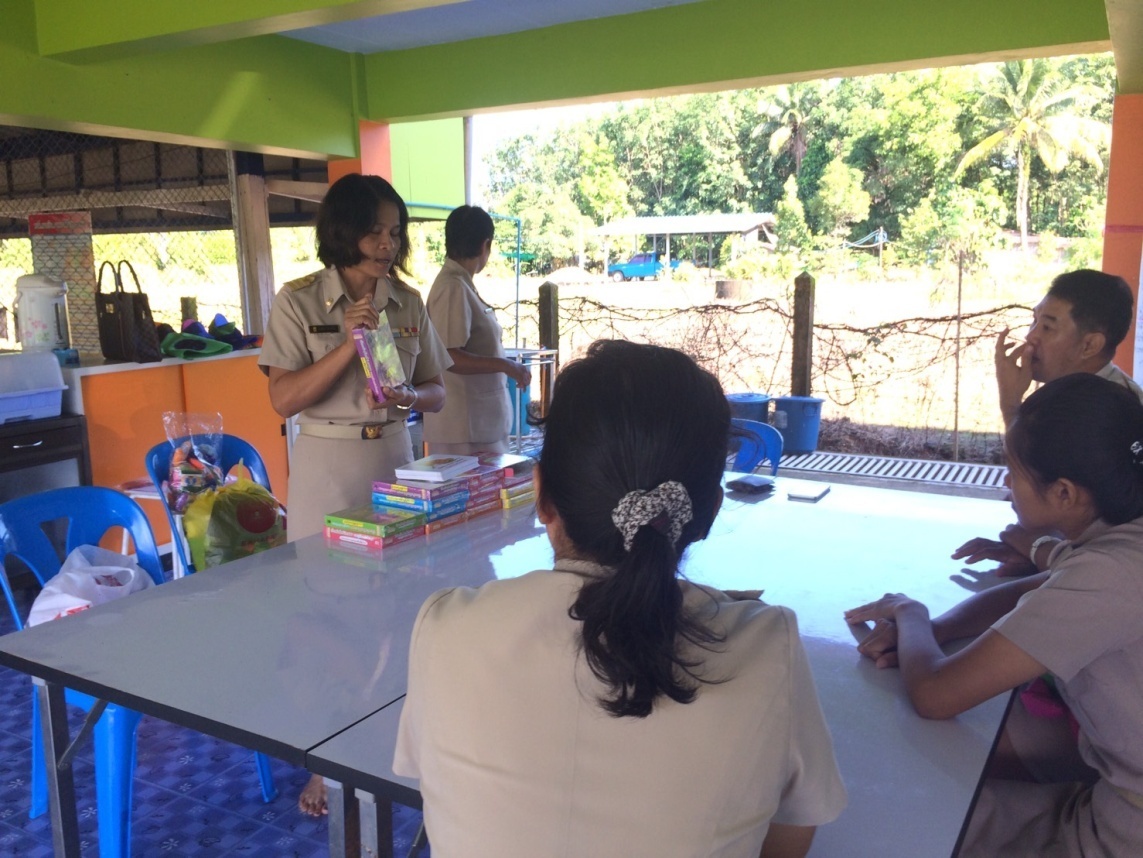 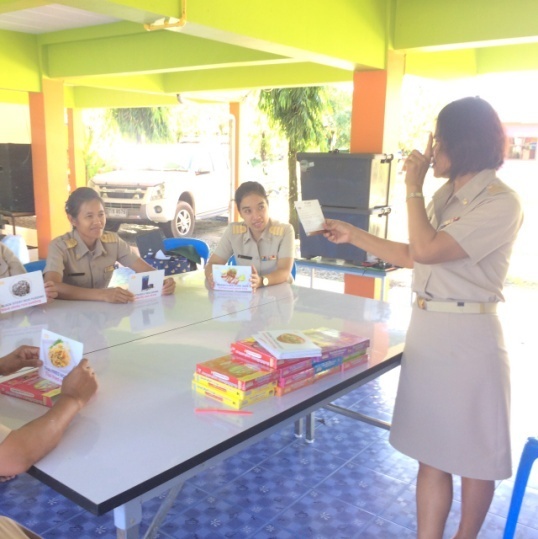 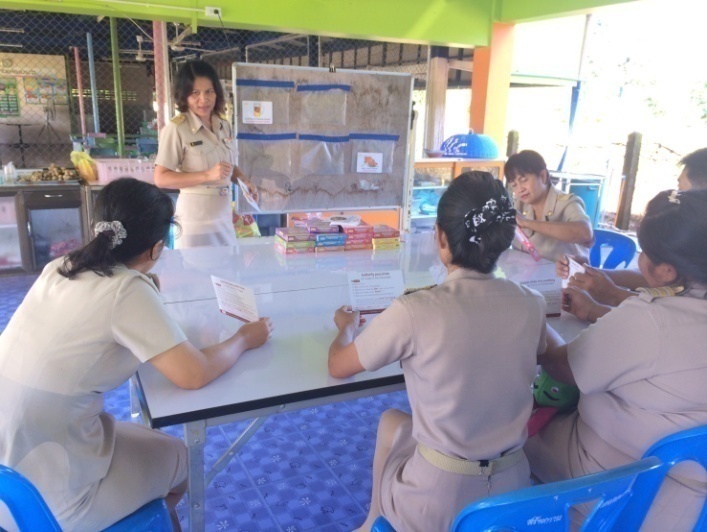 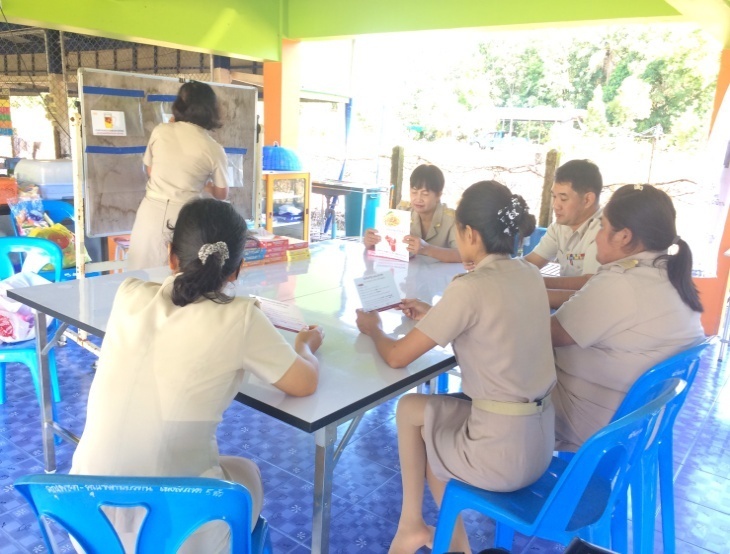 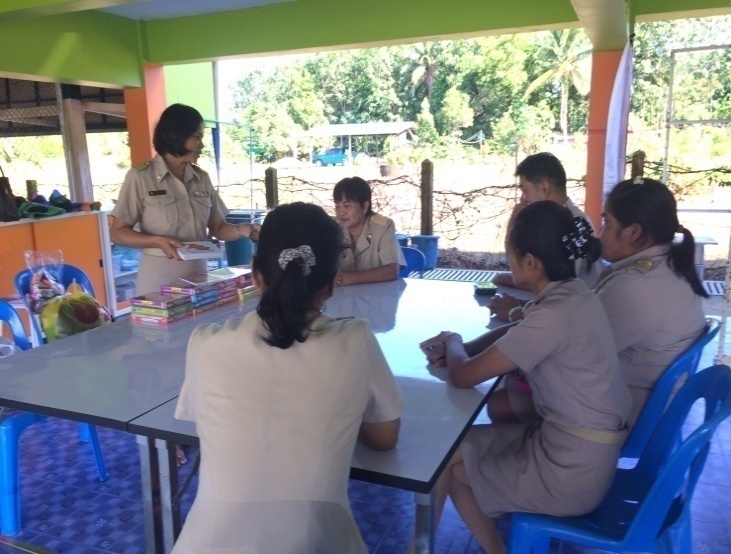 